Открытый урок “Christmas races” («Рождественские гонки»)Тема: Мир моих увлечений. Рождественские гонки.Тип урока: комбинированный.Цели урока: - совершенствование лексико-грамматических навыков чтения и говорения;- развитие лингвострановедческой компетенции по теме «Рождество».Задачи:1) Практические:- совершенствовать лексические навыки говорения по теме «Продукты»;-совершенствовать грамматические навыки использования much и many с исчисляемыми и неисчисляемыми существительными;2) Развивающие:-развивать произносительные навыки, навыки чтения транскрипции;-развивать внимание, память;3) Образовательные: - приобщать обучающихся к иноязычной культуре – традициям  празднования рождества (рождественский персонаж Санта Клаус, рождественские песни, елка на Трафальгарской площади, традиционные рождественские блюда, поздравление королевы, подготовка подарков).4) Воспитательные: - формирование мотивации к изучению ИЯ, воспитание интереса к стране изучаемого языка, формирование умения сотрудничать.Оснащение: проектор, компьютер, экран, презентация, Санта на санях, основа ели на ватмане, зеленые «отпечатки» рук с транскрипцией, картинки с продуктами, листы с буквосочетаниями и транскрипцией для групповой работы, колпак Санты, слова для составления предложения – пожелания, рождественский чулок, смайлики на столах (по три), магнитики с едой, как подарки, по количеству детей.Ход урока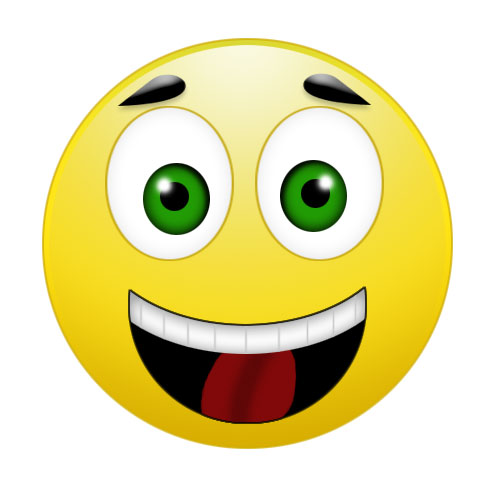 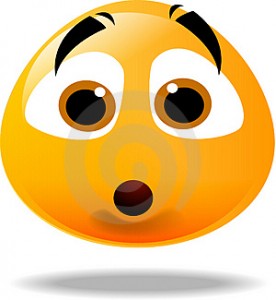 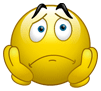 ar [a:]or [o:]ir [ə:]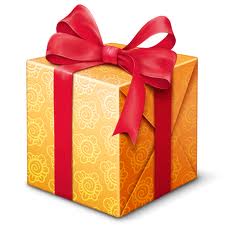 p. 101 ex. 4Jingle  bells Jingle bells, jingle bells,
Jingle all the way,
Oh, what fun it is to ride
In a one-horse open sleigh. Jingle  bells Jingle bells, jingle bells,
Jingle all the way,
Oh, what fun it is to ride
In a one-horse open sleigh. Jingle  bells Jingle bells, jingle bells,
Jingle all the way,
Oh, what fun it is to ride
In a one-horse open sleigh. Jingle  bells Jingle bells, jingle bells,
Jingle all the way,
Oh, what fun it is to ride
In a one-horse open sleigh. Jingle  bells Jingle bells, jingle bells,
Jingle all the way,
Oh, what fun it is to ride
In a one-horse open sleigh. Jingle  bells Jingle bells, jingle bells,
Jingle all the way,
Oh, what fun it is to ride
In a one-horse open sleigh. Jingle  bells Jingle bells, jingle bells,
Jingle all the way,
Oh, what fun it is to ride
In a one-horse open sleigh. Jingle  bells Jingle bells, jingle bells,
Jingle all the way,
Oh, what fun it is to ride
In a one-horse open sleigh. Этап урокаСодержание работыПримечанияI.Организационный момент1)ПриветствиеGood morning, boys and girls!  I’m your new English teacher Julia Alexandrovna. I’m glad to see you!2) Сообщение темы урока  (слайд 1)Следующая неделя в англоязычных странах будет рождественской. Рождество – это самый главный и любимый праздник у британцев и американцев, который они отмечают 25 декабря. (Рождество по-английски “Christmas”). Как вы думаете, о чем мы сегодня узнаем? Правильно, сегодня на уроке мы узнаем о традициях празднования Рождества. Сегодня мы устроим “Christmas races” «Рождественские гонки» с Санта Клаусом. А вы знаете, кто такой Санта Клаус, по-английски Santa Claus? Вот так он выглядит (игрушка Санты на санях).Good morning, J.A.!Узнаем, как  празднуется Рождество, традиции.Он ездит на санях, привозит подаркиII. Фонетическая зарядкаИсполнение песни.Наши гонки начнутся с традиционной рождественской песни “Jingle bells”. Let’s listen to the song. (слайд 2,3  текст припева песни)Let’s sing the song together. Repeat after me line by line… start singing.Мы начинаем гонки, по ходу которых мы познакомимся с различными рождественскими традициями (слайд 4 – Санта на санях, звук колокольчиков).Дети повторяют по строчке припев, поют под музыкуIII. Основной этап Повторение транскрипционных знаковLook at the screen. Посмотрите на экран, это главная елка  в Лондоне. А Лондон - это столица какой страны?(Великобритании)  Она стоит на Трафальгарской площади, ее традиционно привозят из северной страны Норвегии (слайд 5).Now will you help me to make the Christmas tree of these green hand prints.  А сейчас помогите мне сделать  наше рождественское дерево из этих зеленых отпечатков рук.Sound the symbols. Repeat all together. Мы покидаем Трафальгарскую площадь, продолжаем гонку (слайд 6 – Санта на санях, звук колокольчиков).на отпечатках транскрипцияДети озвучивают транскрипционные знаки, повторяют хором, я прикрепляю их к основанию ели на доскеIII. Основной этапОтработка лексики в речевой структуре I would like some… Stop here! Ребята, посмотрите, где мы оказались?Мы приехали  к рождественском у столу. You can see two traditional Christmas dishes: roast turkey and pudding. Вот два традиционных блюда на рождественском столе: жареная индейка и пудинг (слайд 7-индейка и пудинг, речевой образец I would like some…).Посмотрите, какие продукты у нас есть. Назовите их.What is it? (снятие трудностей)What else would you like to have for Christmas dinner? (обучающиеся выбирают картинки с продуктами, прикрепляют их рядом с экраном, на котором фото рождественских блюд и говорят предложения по образцу).Let’s continue our races! Продолжаем гонку! (слайд 8– Санта на санях, звук колокольчиков).(физминутка)P1,2…: I would like some…III. Основной этапРабота с грамматикой (использование much, many) В рождество люди традиционно собираются в кругу семьи и дарят друг другу рождественские подарки. Помогите мне собрать подарки (слайды 9-34). На коробках слова Much и Many. Как они переводятся? (много) С какими существительными употребляются? Распределите угощение по коробкам. Let’s go on racing. Продолжаем гонки (слайд 35 Санта на санях, звук колокольчиков).«много»c неисчисляемыми и исчисляемымиIII. Основной этапРазвитие навыков чтенияStop racing! Останавливаемся! Мы подъехали к Букингемскому дворцу, в котором живет эта женщина. Как вы думаете, кто она? Это резиденция королевы Великобритании, а это сама королева Елизавета вторая (Elizabeth II). В день рождества она по традиции поздравляет свой народ с праздником (слайд 36). Мы с вами уже многому научились, давайте покажем королеве, как мы умеем читать. But first, look at the screen.(слайд 37 – чтение буквосочетаний ar, or, ir). Как читаются эти буквосочетания?Open your books on page 101, ex. 3. Откройте учебник на стр. 101, упр. 3.  Let’s divide into three groups. Давайте разделимся на три группы. Задание группам: 1я – выписать из упр. слова с буквосочетанием ar, 2я – or, 3я – ir, прочитать в группе и выбрать лучшего чтеца, который от группы зачитывает слова перед классом (надеть колпак Санты).(слайд 38- столбики слов)Думаю, королеве понравилось.(слайд 39 – Санта на санях, звук колокольчиков)Составление предложенияСлышите этот звук колокольчиков. Это Санта Клаус, закончив гонку и высадив нас, уезжает прочь. Давайте составим в группах из слов предложение – пожелание Санта Клаусу.(We wish you Merry Christmas and Happy New Year!)И споем ему песню на прощание (Jingle bells) (слайд 40).IV. Итог урока.С какими рождественскими традициями мы сегодня познакомились? Что нового узнали? Как бы вы оценили свою работу на уроке? Choose a smile. Выберете соответствующий смайлик. (слайд 41) Санта не уехал просто так. Вот висит «Christmas stoking” «Рождественский чулок» и  он не пуст. (Достаю из чулка Д/з – р.101 ex.4:перепишите слова и транскрипцию, соедините буквосочетания в словах с соответствующими звуками). Santa приготовил подарки для вас (магнитики с едой дарю, задавая вопрос классу: What food is it?)Выставляю оценки.I wish you a Merry Christmas and Happy New Year! Желаю вам веселого рождества и счастливого нового года! (слайд 42 и музыка We wish you a merry Christmas).карточку с д/з на доску/обучающиеся выбирают смайлик у себя на столе, показывают его